JAPÓN ESENCIAL 08 DÍAS / 06 NOCHESSALIDAS 2023/2024: LUNES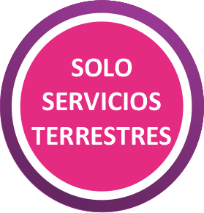 ITINERARIO DÍA 01		MÉXICO – TOKIO A la hora indicada presentarse en el aeropuerto internacional de México para abordar su vuelo (por cuenta del pasajero) con destino a Tokio. Noche a bordo.DÍA 02 	TOKIO Llegada al aeropuerto de Narita donde será recibido por un asistente de habla hispana que le acompañará hasta el punto de encuentro para tomar el airport limousine bus regular o en transportes públicos alternativos. (El traslado está sujeto a los horarios del transporte público, en caso de llegar fuera de su horario, el traslado será en tren y/o taxi consultar suplemento). Llegada al hotel y alojamiento.DÍA 03 	TOKIO Desayuno. A las 8.20 hrs, salida con el guía de habla hispana para visita de medio día completo de la ciudad. Comenzaremos en el Santuario Sintoísta de Meiji, dedicado al primer emperador del Japón moderno, el emperador Meiji y su esposa, la emperatriz Shoken. Después continuaremos con el Templo Budista Senso-ji, que inmerso dentro del barrio de Asakusa, y lugar de peregrinación y reunión, cuenta con varios edificios, desde la puerta Kamirarimon hasta el salón Komagatado. A la salida del Templo daremos un paseo por la calle comercial Nakamise con sus 90 puestos de souvenirs, artículos tradicionales y exóticos snacks japoneses. En la plaza del Palacio Imperial podremos adivinar la vida del Emperador en su residencia, rodeado de bellos jardines Orientales, torres, muros y fosos de lo que fue un antiguo castillo Edo. Continuaremos la visita hasta el barrio de Ginza, el distrito comercial más famoso de Japón con amplias avenidas y numerosas tiendas y cafés. Regreso al hotel por cuenta propia. Resto del día libre a su disposición en el que podrá realizar una visita opcional a la Isla de Odaiba, la bahía de Tokio. Alojamiento.DÍA 04 	TOKIO – HAKONE – TOKIO  Desayuno. A las 7.50hrs salida con guía de habla hispana para visitar el Parque Nacional de Hakone y el Valle de Owakudani. Haremos un recorrido en barco por el lago Ashi disfrutando de unas bellas vistas al Monte Fuji (si el tiempo lo permite, en caso de no poder tomar el barco, visitaremos Hakone Sekishoato, la reconstrucción de un puesto de control en una carretera medieval) y visitaremos el museo al aire libre de Hakone (en caso de no poderse visitar el Valle e Owakudani, por causas climáticas, se visitará el Santuario de Hakone-Jinja). Almuerzo incluido en un restaurante local. Regreso al hotel en Tokio y alojamiento.DÍA 05 	TOKIO – KYOTO – NARA – KYOTO  Desayuno. Entrega de equipajes que se trasladan separadamente por camión (1 maleta por persona) al hotel en Kyoto. A las 08:15 hrs traslado con un asistente de habla hispana a la estación de tren de Tokio (el asistente no les acompañará durante el trayecto). Salida hacia Kyoto en tren bala Nozomi. Llegada a la estación y encuentro con el guía de habla hispana que nos recibirá para realizar la visita de Nara, una de las ciudades más antiguas de Japón con maravillosas construcciones como el Templo Budista de Todaiji y su enorme Buda Gigante y el Parque de los Ciervos Sagrados. Almuerzo por cuenta propia en un restaurante local. De camino hacia el hotel, en el distrito Fushimi-ku de Kyoto y ubicado en la colina de Inari, visitaremos el Santuario de Fushimi Inari, el principal Santuario Sintoísta dedicado al espíritu de Inari (Diosa del arroz) y conocido por los miles de toriis (arco tradicional japonés) que marcan el camino hacia el santuario. Llegada al hotel en Kyoto. Alojamiento.NOTA: Es necesario hacer una mochila con ropa y los enseres necesarios para pasar una noche debido a que el servicio de envío de maletas en 1 día está temporalmente suspendido.DÍA 06 	KYOTO Desayuno. A las 08.20hrs salida con guía de habla hispana para realizar la visita de día completo a Kyoto, donde visitaremos: el Templo Tenryu-ji, el primero de los cinco grandes Templos Zen de Kyoto, el cual fue pasto de las llamas en varias ocasiones y reconstruido siguiendo las técnicas tradicionales, disfrutaremos de un paseo por el bosque de Arashiyama, donde un camino iluminado nos guiará entre inmensos bambús y nos concentraremos no solo en el increíble paisaje de los árboles sino también en los sonidos del bosque, como el viento mece los bambús en un mantra que invita a meditar. Visitaremos el Templo de oro de Kinkaku-ji, cuyos tonos dorados se reflejan sobre las aguas de un estanque y está rodeado de una vegetación exquisita. Almuerzo en un restaurante local. En la visita del Templo Sanjusangendo perderemos la cuenta de las mil estatuas de Kannon, dios de la Misericordia. Para finalizar el día pasearemos por el casco antiguo del Barrio de Gion, donde viven la mayoría de las geishas de Kyoto. Regreso al hotel y alojamiento.DÍA 07 	KYOTO Desayuno. Día libre para sus actividades personales o disfrutar de la ciudad por su cuenta. Puede realizar una excursión opcional a la ciudad de Hiroshima, donde se podrá visitar la isla sagrada de Miyajima, el Santuario Itsukushima de Shinto famoso por la Puerta Torii, declarado Patrimonio de la Humanidad por la Unesco, el Parque Conmemorativo de la Paz que fue construido por el arquitecto japonés Kenzo Tange como homenaje a las más de 140.000 víctimas y el Museo de la Bomba Atómica, etc. Alojamiento.DÍA 08 	KYOTO – MÉXICO Desayuno, la habitación será desocupada antes de las 11.00hrs. Tiempo libre hasta la horadel traslado al aeropuerto. La hora del traslado será informada a recepción del hotel en la tarde del día anterior, rogamos pregunten a un recepcionista. Encuentro con el chófer de MK Skygate Shuttle para su traslado al aeropuerto (sin asistencia) de Osaka (Itami o Kansai). NOTA:Es posible que el vehículo pase por otros hoteles y no vaya directamente al aeropuerto al tratarse de un servicio regular.Si su vuelo sale antes de las 08.00h am el traslado de salida no se puede realizar en Shuttle, Se realizará en taxi reservado y se aplicará un suplemento de 210.-usd por persona. En caso de 1 pasajero solo el suplemento será de 410.-usd. (Sujetos a disponibilidad y cambio sin previo aviso).En temporada de cerezos se recomienda reservar al menos con 5 meses de anticipación. 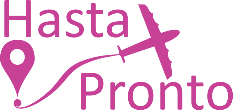 --------------------------------------------------------------------------------------TARIFAS 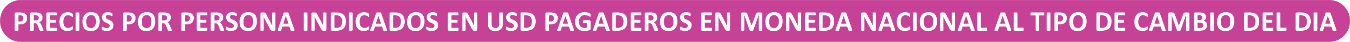 Precios vigentes hasta el 25/marzo/2024, sujeto a disponibilidad.– Precios no aplican en temporada alta, eventos especiales, etc.– Mínimo 2 pasajeros viajando juntos. – Precios sujetos a cambio sin previo aviso y a disponibilidad. –  Puesto que en Japón los hoteles disponen de muy pocas habitaciones con una cama matrimonial (hab. doble), no podemos garantizar que los hoteles asignen ese tipo de hab. a los pasajeros en este programa. Normalmente los hoteles asignan habitaciones con 2 camas separadas (hab. twin).– La disponibilidad de habitaciones triples es limitada.– Se permite equipaje de 1 maleta con un peso máximo de 20kg por persona, si se lleva equipaje adicional tendrá cargo extra.HOTELES PREVISTOSLista de hoteles más utilizados. Los pasajeros pueden ser alojados en hoteles descritos o similares de igual categoría. INCLUYE6 noches de alojamiento en los hoteles indicados.Asistencia a la llegada en el aeropuerto por personal de habla hispana.Traslados de llegada y salida del aeropuerto principal.Régimen alimenticio según itinerario. Visita de Tokyo, Hakone, Nara y Kyoto según itinerario. Guías locales de habla hispana durante las visitas. Ticket de tren bala Nozomi de Tokyo a Kyoto en clase turista. Entradas a los lugares de interés, según itinerario. Seguro de Viaje (solo servicios terrestres).  Servicio de Asistencia telefónica 24 HORAS.NO INCLUYEBoleto de avión redondo México – Tokio // Kyoto – México en clase turista.Ningún servicio no especificado en el itinerario.Gastos personales.Propinas para guías, conductor, etc.Tasas hoteleras. Excursiones opcionales.Pueden aplicar impuestos locales hoteleros a pagar directo en destino.Impuestos aéreos.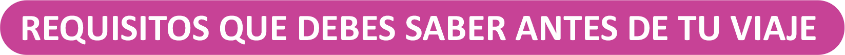 A partir del 11 de octubre de 2022 ya no será necesario el certificado ERFS para tramitar ningún tipo de visado. Asimismo, se han eliminado las restricciones que limitaban el acceso a los turistas por medio de un paquete de tour.A partir del 7 de septiembre de 2022, las personas que cuenten con un certificado de vacunación con al menos tres de las vacunas reconocidas por Japón no requerirán realizarse una prueba PCR durante las 72 horas previas a la fecha de salida de su vuelo a Japón.En caso de no estar vacunado o de no poseer un esquema de vacunación reconocido por Japón, será necesario realizarse la prueba PCR durante las 72 horas previas a la fecha de salida y deberá contar con el llenado del formato de la prueba PCR que solicita el Ministerio de Salud de Japón. Revise este vínculo para descargar el formato: https://www.mx.emb-japan.go.jp/files/100355650.pdf. 
 
Japón reconoce únicamente las siguientes vacunas: Pfizer, BioNTech, Fosun Pharma, Moderna, AstraZeneca, Serum Institute of India, Janssen, Bharat Biotech, Novavax, Serum Institute of India, Sinopharm, Sinovac, CanSino Biologics.FECHASTRIPLEDOBLESENCILLO05 Y 19 DICIEMBRE 202209 Y 23 DE ENERO 202306 Y 20 FEBRERO 2023$2,175$2,319$3,275FECHASTRIPLEDOBLESENCILLO06 Y 13 MARZO 2023$2,319$2,475$3,595FECHASTRIPLEDOBLESENCILLO20 Y 27 MARZO 2023$2,869$3,025$4,510FECHASTRIPLEDOBLESENCILLO03 Y 11 ABRIL 202313 Y 20 NOVIEMBRE 202318 Y 25 MARZO 2023$2,475$2,619$3,699FECHASTRIPLEDOBLESENCILLO17 Y 24 ABRIL 202308, 15, 22 Y 29 MAYO 202303, 10, 17, 24 Y 31 JULIO 202314, 21, 28 AGOSTO 202304, 11, 28 Y 25 SEPTIEMBRE 202302, 09, 16, 23 Y 30 OCTUBRE 202306 Y 27 NOVIEMBRE 202304 Y 11 MARZO 2024$2,255$2,400$3,349FECHASTRIPLEDOBLESENCILLO05, 12, 19 Y 26 JUNIO 202304 Y 18 DICIEMBRE 202322 ENERO 202405 Y 19 FEBRERO 2024 $2,120$2,255$3,055FECHASTRIPLEDOBLESENCILLO25 MARZO 2024$2,765$2,899$4,139CIUDADHOTELTOKIONEW OTANIKYOTOKYOTO TOKYU